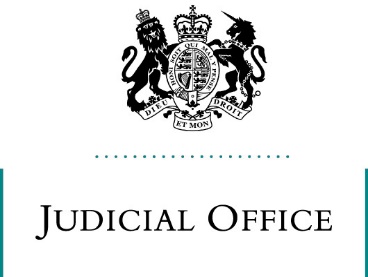 Deputy High Court Judge S9(4) Support Programme 2018All information provided on this form is strictly confidential and will ONLY be used for the purpose of checking eligibility, making work shadowing and mentoring arrangements, adapting the development support provided and monitoring and evaluating the scheme. It will not be shared with anyone outside of this scheme.In order to process your data, we need your consent. If you are willing to provide us with your consent please select the appropriate option below:☐ I consent to my personal and professional profile data being processed to support this service.☐ I do not consent to my personal and professional profile data being processed to support this service.Please contact us if you have any questions about how the Judicial Office handles data.We can be contacted on JudicialWorkShadowing@judiciary.gov.uk.Part A: EligibilityPlease select one or more of the following backgrounds to show that you are eligible to participate in this scheme. Please select as appropriate.As a prerequisite to participating in the scheme, you must confirm that you will: Please tick:Part B: About you:Career StatementPlease give details below of your career history for the last 5 years, including the areas of law in which you have built expertise through professional experience. Personal StatementPlease state in no more than 250 words why you consider yourself suitable for the High Court and how you believe you would benefit from the programme. If you have any queries about the form, please email: JudicialWorkShadowingscheme@Justice.gsi.gov.ukGenderFemaleEthnicityAsian or Asian BritishEthnicityBlack/African/Caribbean or Black AsianEthnicityMixed/multiple ethnic backgroundsEthnicityPlease specify other:Social backgroundAttended a (non-fee paying) state school or college Social backgroundWas the first generation in their family to attend universitySolicitor and/or non litigation backgroundHold 7 years post qualification legal experienceSet aside time for work shadowing a High Court Judge (where appropriate)Attend a one-day workshop (this is likely to take place on the weekend in London)Will give serious thought to applying for future high court selection exercisesProfessional SurnameForenameTitleDate of birthProfessional Background(Please put a tick against the relevant background and provide the month and year of qualification and membership number, if applicable)SolicitorProfessional Background(Please put a tick against the relevant background and provide the month and year of qualification and membership number, if applicable)BarristerProfessional Background(Please put a tick against the relevant background and provide the month and year of qualification and membership number, if applicable)Month and year of qualification:Professional Background(Please put a tick against the relevant background and provide the month and year of qualification and membership number, if applicable)Professional body membership number:Professional Background(Please put a tick against the relevant background and provide the month and year of qualification and membership number, if applicable)Please tick if you are also a Legal AcademicCurrent contact details:Preferred contact number:Current contact details:Email Address: Date FromDate ToChamber, Firm, OrganisationArea of Law